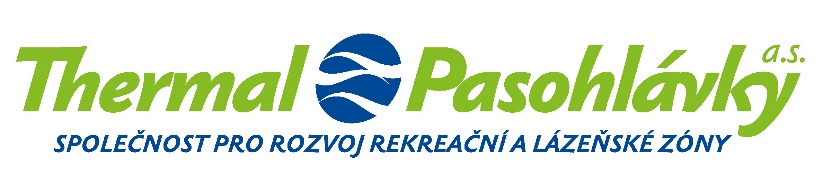 Společnost vedená u Krajského soudu v Brně, spisová značka B 4822Thermal Pasohlávky a.s.				adresát:Pasohlávky 1, 691 22 Pasohlávky				IČ: 27714608, DIČ: CZ27714608				bankovní spojení:					Československá obchodní banka, a.s.,č.ú.: kancelář:Cejl 530/73, 602 00 Brno+420 office@thermalpasohlavky.czwww.thermalpasohlavky.czdatum:	2. 2. 2021vyřizuje:		Objednávka na poskytování právních služebDobrý den,v návaznosti na Vaši nabídku ze dne 29.1.2021 u Vás objednáváme poskytování právních služeb advokátní kanceláří na základě pokynů objednatele, přičemž poskytováním právních služeb se rozumí zejména zastupování v řízení před soudy a jinými orgány, obhajoba v trestních věcech, udělování právních porad, vymáhání klientových pohledávek, sepisování listin a zpracovávání právních rozborů, a to vše za úplatu. Konkrétní rozsah poskytovaných právních služeb se řídí požadavky objednatele a bude se fakturovat dle jejich rozsahu a po schválení objednatelem.Cena za poskytnuté služby nepřekročí finanční částku 1. 750,- Kč bez DPH/1 hod.Časový rozsah za poskytnuté služby nepřevýší 20 hod.Termín objednaných prací je do 31. 3. 2021. S pozdravem…………………………………………………..Thermal Pasohlávky a.s.,Ing. Martin ItterheimPředseda představenstva…………………………………………….Thermal Pasohlávky a.s.,Ing. Jakub JanokČlen představenstva